     Mr. Shane Stocks	     Superintendent     660-694-3422 Option #3    sstocks@calhoun.k12.mo.us     Amber Russell     K-12 Principal/SPED Director     660-694-3422 Option #4    arussell@calhoun.k12.mo.us     Rebecca Crump     ECC Director     660-694-3344 Option #1    rcrump@calhoun.k12.mo.us     Ron Kreisel     Activities Director     660-694-3422 Option #1    rkreisel@calhoun.k12.mo.us     Lisa Braden     K-12 Counselor     660-694-3422 Option #1    lbraden@calhoun.k12.mo.us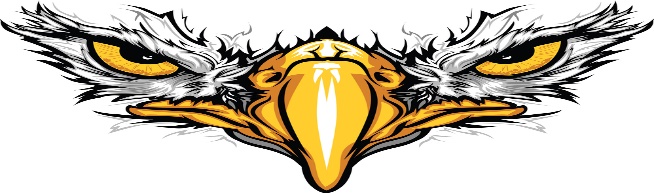 